Secondary Math 3 Lite		          Name____________________________________________HW 3-4 Graphing Radicals 		          Date____________________________________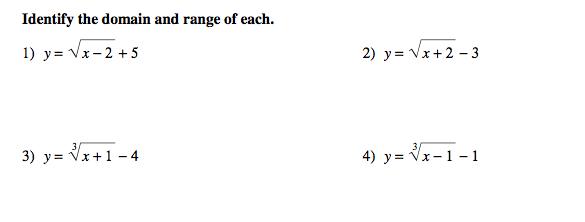 Sketch the graph of each function.5)  					6)  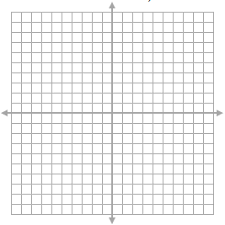 7)  			                          8)  								9)  					10)  11)  					12) 13. State the domain and range: 	14) State where is the graph                                     increasing and decreasing.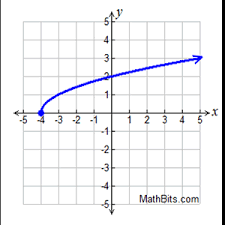 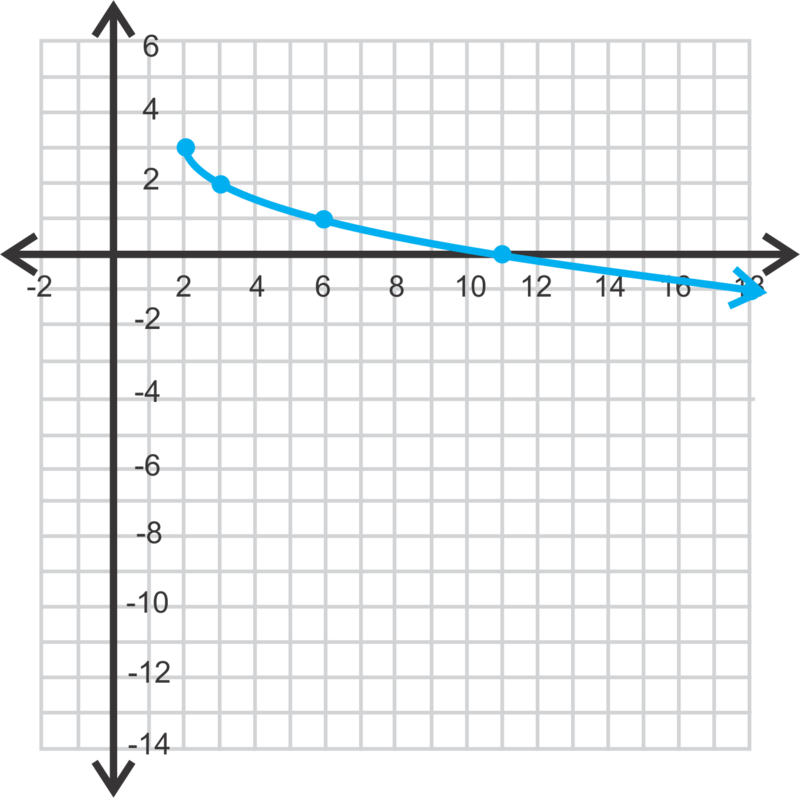 